Приложение 3к постановлению администрации Осинниковского городского округа№ 617-п от 18.09.2020Схема размещения мест (площадок) накопления твердых коммунальных отходов на территории муниципальногообразования – Осинниковский городской округ№ п/пАдрес, географические координаты мест (площадок) накоплении ТКОСхема размещения мест (площадок) накопления ТКО, М 1:20002.2.Индивидуальный жилые дома2.2.Индивидуальный жилые дома2.2.Индивидуальный жилые дома1г. Осинники, ул. Вишневая, 12Кадастровый номер: 42:31:0106060:19, S земельного участка – 11,5 м2Географические координаты: x 53.59137 y 87.32267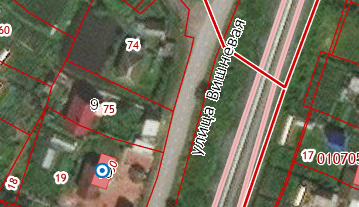 2г. Осинники, ул. Нижняя площадка, 122Кадастровый номер: 42:31:0106058:17, S земельного участка – 11,5 м2Географические координаты: x 53.59564 y 87.32511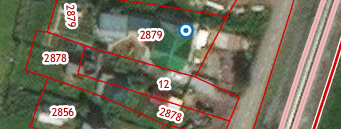 3г. Осинники, ул. Кожедуба, 35бКадастровый квартвал: 42:31:0106057, S земельного участка – 11,5 м2Географические координаты: x 53.60103 y 87.32629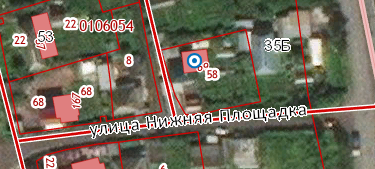 4г. Осинники, ул. Нижняя Площадка, 35Кадастровый номер: 42:31:0106053:54, S земельного участка – 11,5 м2Географические координаты: x 53.6032 y 87.3234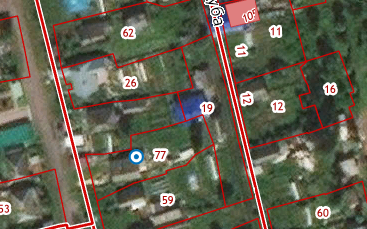 5г. Осинники, ул. Серова, 2Кадастровый номер: 42:31:0106052:19, S земельного участка – 11,5 м2Географические координаты: x 53.60555 y 87.32433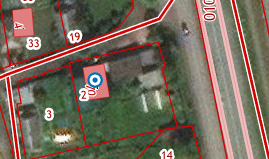 6г. Осинники, ул. Береговая, 160Кадастровый номер: 42:31:0106033:7, S земельного участка – 11,5 м2Географические координаты: x 53.60885 y 87.31319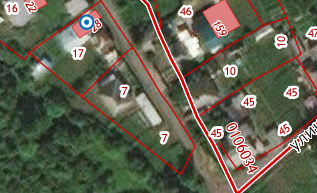 7г. Осинники, ул. Дорожная, 1Кадастровый квадрал: 42:31:0106043, S земельного участка – 11,5 м2Географические координаты: x 53.61083 y 87.322828г. Осинники, ул. Балластная, 1Кадастровый номер: 42:31:0106012:52, S земельного участка – 11,5 м2Географические координаты: x 53.6182 y 87.3142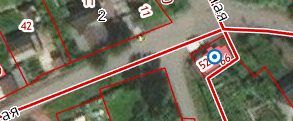 9г. Осинники, ул. Береговая, 15Кадастровый номер: 42:31:0106008:49, S земельного участка – 11,5 м2Географические координаты: x 53.6211 y 87.3065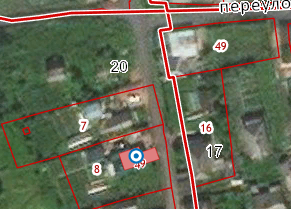 10г. Осинники, ул. Шурак, 100Кадастровый номер: 42:31:0112017:14, S земельного участка – 11,5 м2Географические координаты: x 53.6039 y 87.3572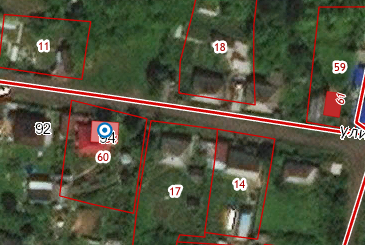 11г. Осинники, пер. Зеленый, 2аКадастровый номер: 42:31:0107038:12, S земельного участка – 11,5 м2Географические координаты: x 53.60103 y 87.34677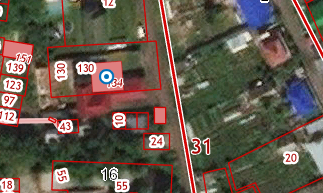 12г. Осинники, п. Мирный, ул. Мирная, 4Кадастровый номер: 42:31:0110053:25, S земельного участка – 11,5 м2Географические координаты: x 53.62071 y 87.4097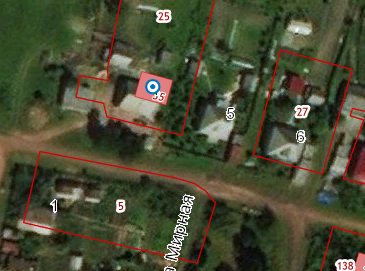 13г. Осинники, ул. Красноармейская, 1Кадастровый номер: 42:31:0108029:42, S земельного участка – 11,5 м2Географические координаты: x 53.6132 y 87.3349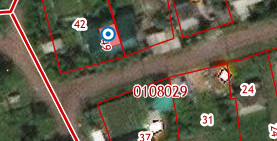 14г. Осинники, ул. Болотная, 3-й пер., 30Кадастровый номер: 42:31:0106049:57, S земельного участка – 11,5 м2Географические координаты: x 53.6069 y 87.3201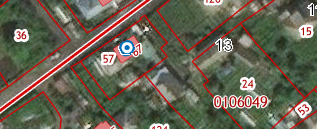 15г. Осинники, ул. Малый Кандалеп, 31Кадастровый номер: 42:31:0103006:2, S земельного участка – 11,5 м2Географические координаты: x 53.64101 y 87.36029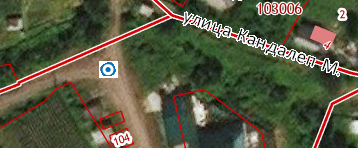 16г. Осинники, ул. Ключевая, 2Кадастровый номер: 42:31:0102027:11, S земельного участка – 11,5 м2Географические координаты: x 53.63181 y 87.34668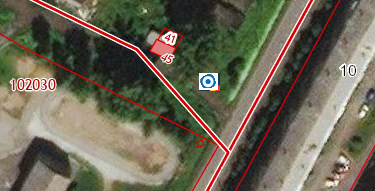 17г. Осинники, ул. Интегральная 2-й пер., 20 Кадастровый номер: 42:31:0101006:23, S земельного участка – 11,5 м2Географические координаты: x 53.62777 y 87.29657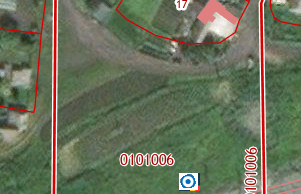 18г. Осинники, ул. Горняка, 50,Кадастровый номер: 42:31:0108029:20, S земельного участка – 11,5 м2Географические координаты: x 53.6116 y 87.3385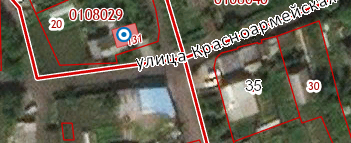 19г. Осинники, ул. М. Горького, 37а,Кадастровый номер: 42:31:0101028:15, S земельного участка – 11,5 м2Географические координаты: x 53.62356 y 87.31096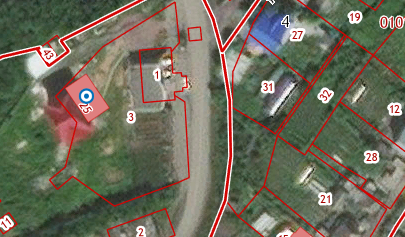 20г. Осинники, п. Мирный, ул. Одесская,Кадастровый номер: 42:31:0110053:25, S земельного участка – 11,5 м2Географические координаты: x 53.62105 y 87.40755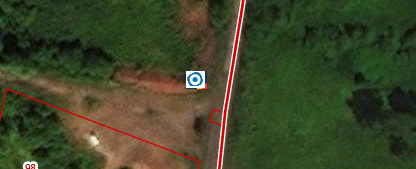 